الأحياء للصف الثامن5. النظام البيئيالنظام البيئي هو عبارة عن مجتمع حي(التعايش الحيوي) وبيئة حية (بيئة حيوية) مشكلين وحدة طبيعية حية وغير حية.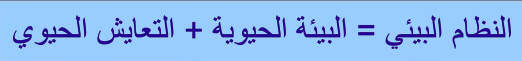 العمليات الأساسية التي تحدث في النظام البيئي أو الإيكولوجي هي:1.العلاقات الغذائية: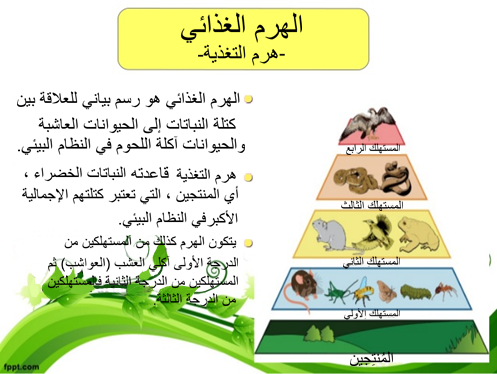 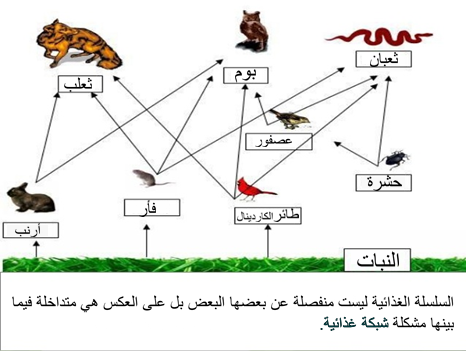 2.تدوير الموادالمنتجين  أي النبات الأخضر ينتجون الغذاء من مواد غير عضوية من خلال عملية التمثيل الضوئي, والغذاء ينتقل للمستهلكين من خلال السلسلة الغذائية, ينتج عن هذه العملية ما يسمى بالكائنات الميتة التي تقوم المحللات بتفكيك المادة العضوية فيها و تحويلها لمادة غير عضوية وهكذا.3.تدفق الطاقةترتبط الطاقة الشمسية بعملية التمثيل الضوئي وتحويل المواد العضوية إلى طاقة غذائية يتم استهلاكها في جميع أنشطة الحياة.4.تطور النظام البيئيومع مرور الوقت تسمى هذه التحولات في النظام البيئي بالتطور البيئي.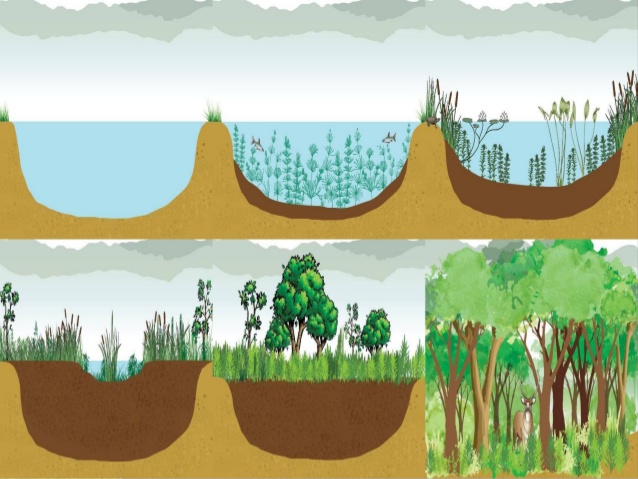 واجب منزلي:اذكر ثلاث سلاسل غذائية في________________________________________________________________________في الغابة:___________________________________________________________________  في المرعى:_______________________________________________________________________في البحر:2.ما أهمية أن يكون قاعدة الهرم الغذائي من النباتات بينما القمة من الحيوانات المفترسة, علل اجابتك؟__________________________________________________________________________________________________________________________________________________________________